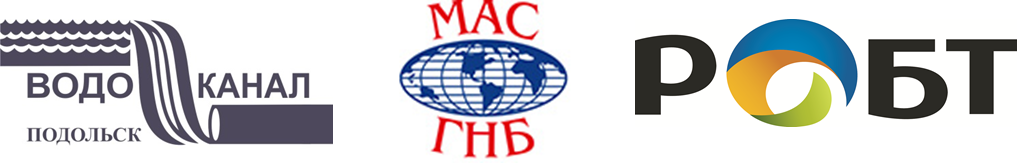 ВСЕРОССИЙСКИЙ СЕМИНАР-СОВЕЩАНИЕ «ТЕХНИЧЕСКИЕ И ЭКОНОМИЧЕСКИЕ АСПЕКТЫ УВЕЛИЧЕНИЯ ЭФФЕКТИВНОСТИ ЭКСПЛУАТАЦИИ ТЕХНИКИ И ТЕХНОЛОГИИ ГНБ НА ПРЕДПРИЯТИЯХ ВОДОСНАБЖЕНИЯ И ВОДООТВЕДЕНИЯ».Место проведения: Конференц-зал МУП «Водоканал» города Подольска, Адрес проведения: Московская область, город Подольск,  ул. Пионерская, д. 1Б,Начало работы семинара-совещания в 10.00Наименование организации-участника _______________________________________________Почтовый адрес ____________________________________________________________________Тел.______________________факс ______________e-mail_________________________________Состав участников:ФИО, должность ___________________________________________________________________ ФИО, должность ___________________________________________________________________ФИО, должность ___________________________________________________________________ФИО, должность ___________________________________________________________________Сведения об эксплуатируемой технике ГНБКомпания - производитель___________________________________________________________Модель установки ГНБ _____________________________________________________________УЧАСТИЕ В СЕМИНАРЕ - СОВЕЩАНИИ БЕСПЛАТНОЕ.Проживание в гостинице «Подмосковье»: 2 400 руб. (одноместный номер без питания), 2 700 руб. (двухместный номер без питания). Оплата за размещение в отеле оплачивается участниками семинара-совещания при заселении. Сайт гостиницы: www. hotel-podolsk.ru.  Размещение (одноместное/двухместное):    ________________________________________________________________________________________________________________________________________________________________________Заявки на участие в учебном семинаре принимаются до 20 апреля 2017 г. Заявку в электронной версии можно скачать на сайтах www.masgnb.ru, www.vodokanalpodolsk.ru, www.robt.ru. Организационный комитет: Исполнительная дирекция МАС ГНБ тел.:+7 843 278 75 08 или e-mail: info@masgnb.ru.  Контактное лицо: Евгения Стражникова.  МУП «Водоканал» города Подольска тел.: +7 926 692 61 22 или e-mail:azaeva.e@gmail.com.  Контактное лицо: Евгения Азаева.НП «РОБТ» тел.:+7 812 325 05 64 (65) или e-mail: telezhkina@metrotunnel.ru.  Контактное лицо: Анастасия Тележкина.СПЕШИТЕ ПОДАТЬ ЗАЯВКУ!